Week beginning 23rd MarchGood morning Nursery. This week lets think about spring.Ideas of things you could do:Paint some flowers using your fingersMake play dough and cut out flower shapes. Can you add beads/sequins/buttons etc to decorate.Go on a flower hunt and collect daisies/leaves/fallen petals. Put them into water and then in the freezer to see what happens.Make flower soup with water outside while playing. What does it smell/ feel like?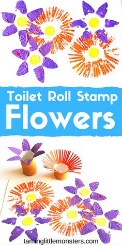 Use toilet rolls to print flowers Count how many leaves or petals you can see on the flowers.Look at a spring powerpoint (Click on the link)What animals do you see in the springtime?Top tips when reading:Tell children Author and illustrator names (They should be able to tell you what these words mean)Talk about the cover and what they think the book might be about.Read the book explaining any new words.Can children answer who, where, what questions about the book.Can they think of something that might happen next.Remember have fun, read lots of books and do lots of talking! Can you learn a new word a week? What is it?Please upload what you have been doing onto Tapestry so I can see you!Take careMrs Dickinson x